Anlage zum Antrag auf Anerkennung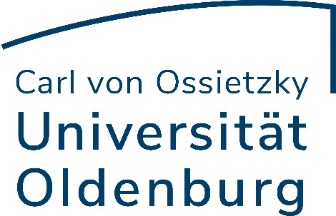 (Zwei-Fächer-Bachelor Philosophie/Werte und Normen)Hinweis: Das Formular orientiert sich an der jeweils aktuellen Prüfungsordnung. Bei abweichenden Anträgen ggf. Blankoformular nutzen.Hinweise zur Antragstellung:"Antrag auf Anerkennung von Prüfungsleistungen" und Anlage für das beantragte Fach bzw. den Professionalisierungsbereich mit den Nachweisen (Notenbescheinigung, Zeugnis, etc.) zu einer Gesamtdatei im PDF-Format zusammenfügen und per Mail an die o.g. Adresse senden.Weitere Ausführungen zur Antragstellung: https://uol.de/anerkennung Vorgelegte LeistungAnzuerkennendes ModulKPNoteBemerkungenMitgebrachte Prüfungsleistung, die an der UOL anerkannt werden soll. Modul- bzw. Veranstaltungstitel laut beigefügtem NachweisModul an der UOL, für das die vorgelegte Leistung anerkannt werden soll. (Modulkürzel und Modulname angeben)desModulsan der UOLwird vom Prüfungs-amt ermitteltwird vom Prüfungsamt ausgefülltBasiscurriculum im Umfang von 30 KPBasiscurriculum im Umfang von 30 KPBasiscurriculum im Umfang von 30 KPBasiscurriculum im Umfang von 30 KPBasiscurriculum im Umfang von 30 KPphi101: Einführung in das forschungsorientierte philosophische Arbeiten6phi111: Grundlagen der Theoretischen Philosophie und ihrer Vermittlung9phi121: Grundlagen der Praktischen Philosophie und ihrer Vermittlung9phi130: Logik6Aufbaucurriculum Philosophie im Umfang von 30 KPAufbaucurriculum Philosophie im Umfang von 30 KPAufbaucurriculum Philosophie im Umfang von 30 KPAufbaucurriculum Philosophie im Umfang von 30 KPAufbaucurriculum Philosophie im Umfang von 30 KPphi210: Geschichte der Philosophie12phi220: Praktische Philosophie – Ethik, Recht, Gesellschaft12phi230: Theoretische Philosophie und Grundlagen der Wissenschaften12phi240: Ästhetik/Kulturphilosophie12phi260: Fachdidaktik (Pflichtmodul für Berufsziel M.Ed. Gymnasium)6phi270: Akzentuierung (Pflichtmodul für außerschulisches Berufsziel)6Aufbaucurriculum Werte und Normen im Umfang von 30 KPAufbaucurriculum Werte und Normen im Umfang von 30 KPAufbaucurriculum Werte und Normen im Umfang von 30 KPAufbaucurriculum Werte und Normen im Umfang von 30 KPAufbaucurriculum Werte und Normen im Umfang von 30 KPphi220: Praktische Philosophie – Ethik, Recht, Gesellschaft12phi250: Geschichte und Theorie der Religion12phi260: Fachdidaktik 6BachelorarbeitBachelorarbeitBachelorarbeitBachelorarbeitBachelorarbeitBachelorarbeitsmodul15